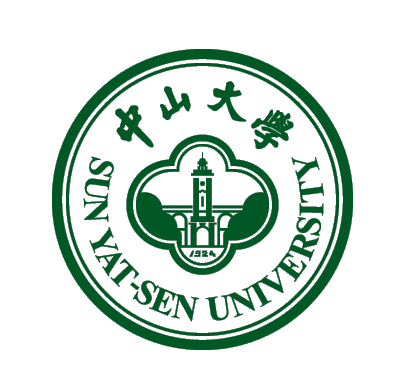 注： 1. 本表一式两份，一份交业务指导单位留底，另一份作申请批复。2. 请先让行政指导老师签名并给予意见，再交到业务指导单位，附上策划书一份。申请单位全称申请单位全称申请单位全称活动负责人活动负责人活动负责人联系电话联系电话联系电话活动名称活动名称活动名称活动类别活动类别活动类别学术□     科技□      文体□     实践□     其他：学术□     科技□      文体□     实践□     其他：学术□     科技□      文体□     实践□     其他：学术□     科技□      文体□     实践□     其他：学术□     科技□      文体□     实践□     其他：学术□     科技□      文体□     实践□     其他：学术□     科技□      文体□     实践□     其他：学术□     科技□      文体□     实践□     其他：学术□     科技□      文体□     实践□     其他：学术□     科技□      文体□     实践□     其他：学术□     科技□      文体□     实践□     其他：是否需活动预告（若是，请发送相关文字图片到zsdxtw@163.com邮箱）是否需活动预告（若是，请发送相关文字图片到zsdxtw@163.com邮箱）是否需活动预告（若是，请发送相关文字图片到zsdxtw@163.com邮箱）是否需活动预告（若是，请发送相关文字图片到zsdxtw@163.com邮箱）是否需活动预告（若是，请发送相关文字图片到zsdxtw@163.com邮箱）活动场地活动场地活动时间是否含公益时数（若是，请注明时数，并在方案中具体说明是否含公益时数（若是，请注明时数，并在方案中具体说明是否含公益时数（若是，请注明时数，并在方案中具体说明是否含公益时数（若是，请注明时数，并在方案中具体说明活动级别校级□     校区（校园）级□校级□     校区（校园）级□校级□     校区（校园）级□外请嘉宾外请嘉宾有□（嘉宾：               ）   无□有□（嘉宾：               ）   无□有□（嘉宾：               ）   无□有□（嘉宾：               ）   无□有□（嘉宾：               ）   无□有□（嘉宾：               ）   无□有□（嘉宾：               ）   无□有□（嘉宾：               ）   无□校外合作方有□（合作方：      ）  无□有□（合作方：      ）  无□有□（合作方：      ）  无□经费来源经费来源会费□ 自费□ 班费□ 社会赞助□ 院系拨款□ 团委拨款□ 其他_________会费□ 自费□ 班费□ 社会赞助□ 院系拨款□ 团委拨款□ 其他_________会费□ 自费□ 班费□ 社会赞助□ 院系拨款□ 团委拨款□ 其他_________会费□ 自费□ 班费□ 社会赞助□ 院系拨款□ 团委拨款□ 其他_________会费□ 自费□ 班费□ 社会赞助□ 院系拨款□ 团委拨款□ 其他_________会费□ 自费□ 班费□ 社会赞助□ 院系拨款□ 团委拨款□ 其他_________会费□ 自费□ 班费□ 社会赞助□ 院系拨款□ 团委拨款□ 其他_________会费□ 自费□ 班费□ 社会赞助□ 院系拨款□ 团委拨款□ 其他_________会费□ 自费□ 班费□ 社会赞助□ 院系拨款□ 团委拨款□ 其他_________会费□ 自费□ 班费□ 社会赞助□ 院系拨款□ 团委拨款□ 其他_________会费□ 自费□ 班费□ 社会赞助□ 院系拨款□ 团委拨款□ 其他_________会费□ 自费□ 班费□ 社会赞助□ 院系拨款□ 团委拨款□ 其他_________宣传方式︵注明地点︶帐篷有□       无□有□       无□有□       无□有□       无□经费明细经费明细请将校外赞助情况或申请学生活动经费支出项目进行内容归类，并相应说明单价、数量、总额，具体详情可在活动方案中表述。请将校外赞助情况或申请学生活动经费支出项目进行内容归类，并相应说明单价、数量、总额，具体详情可在活动方案中表述。请将校外赞助情况或申请学生活动经费支出项目进行内容归类，并相应说明单价、数量、总额，具体详情可在活动方案中表述。请将校外赞助情况或申请学生活动经费支出项目进行内容归类，并相应说明单价、数量、总额，具体详情可在活动方案中表述。请将校外赞助情况或申请学生活动经费支出项目进行内容归类，并相应说明单价、数量、总额，具体详情可在活动方案中表述。请将校外赞助情况或申请学生活动经费支出项目进行内容归类，并相应说明单价、数量、总额，具体详情可在活动方案中表述。宣传方式︵注明地点︶桌椅有□       无□有□       无□有□       无□有□       无□经费明细经费明细请将校外赞助情况或申请学生活动经费支出项目进行内容归类，并相应说明单价、数量、总额，具体详情可在活动方案中表述。请将校外赞助情况或申请学生活动经费支出项目进行内容归类，并相应说明单价、数量、总额，具体详情可在活动方案中表述。请将校外赞助情况或申请学生活动经费支出项目进行内容归类，并相应说明单价、数量、总额，具体详情可在活动方案中表述。请将校外赞助情况或申请学生活动经费支出项目进行内容归类，并相应说明单价、数量、总额，具体详情可在活动方案中表述。请将校外赞助情况或申请学生活动经费支出项目进行内容归类，并相应说明单价、数量、总额，具体详情可在活动方案中表述。请将校外赞助情况或申请学生活动经费支出项目进行内容归类，并相应说明单价、数量、总额，具体详情可在活动方案中表述。宣传方式︵注明地点︶其他经费明细经费明细请将校外赞助情况或申请学生活动经费支出项目进行内容归类，并相应说明单价、数量、总额，具体详情可在活动方案中表述。请将校外赞助情况或申请学生活动经费支出项目进行内容归类，并相应说明单价、数量、总额，具体详情可在活动方案中表述。请将校外赞助情况或申请学生活动经费支出项目进行内容归类，并相应说明单价、数量、总额，具体详情可在活动方案中表述。请将校外赞助情况或申请学生活动经费支出项目进行内容归类，并相应说明单价、数量、总额，具体详情可在活动方案中表述。请将校外赞助情况或申请学生活动经费支出项目进行内容归类，并相应说明单价、数量、总额，具体详情可在活动方案中表述。请将校外赞助情况或申请学生活动经费支出项目进行内容归类，并相应说明单价、数量、总额，具体详情可在活动方案中表述。活动流程（活动现场关键流程在此注明，细节策划请附活动方案）（活动现场关键流程在此注明，细节策划请附活动方案）（活动现场关键流程在此注明，细节策划请附活动方案）（活动现场关键流程在此注明，细节策划请附活动方案）（活动现场关键流程在此注明，细节策划请附活动方案）（活动现场关键流程在此注明，细节策划请附活动方案）（活动现场关键流程在此注明，细节策划请附活动方案）（活动现场关键流程在此注明，细节策划请附活动方案）（活动现场关键流程在此注明，细节策划请附活动方案）（活动现场关键流程在此注明，细节策划请附活动方案）（活动现场关键流程在此注明，细节策划请附活动方案）（活动现场关键流程在此注明，细节策划请附活动方案）（活动现场关键流程在此注明，细节策划请附活动方案）行政指导老师意见行政指导老师意见行政指导老师意见行政指导老师意见行政指导老师意见行政指导老师意见行政指导老师意见业务指导单位意见业务指导单位意见业务指导单位意见业务指导单位意见业务指导单位意见业务指导单位意见备注签名：年   月    日签名：年   月    日签名：年   月    日签名：年   月    日签名：年   月    日签名：年   月    日签名：年   月    日签名：年   月    日签名：年   月    日签名：年   月    日签名：年   月    日签名：年   月    日签名：年   月    日